LESSON DEVELOPMENT ONE SORTING TWO - DIMENSIONAL SHAPES Reference book – New Method Mathematics Book 1 2 3Instructional Materials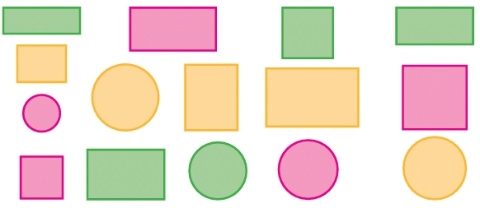 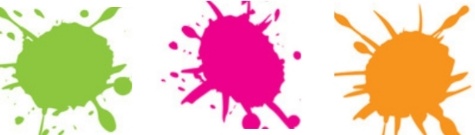 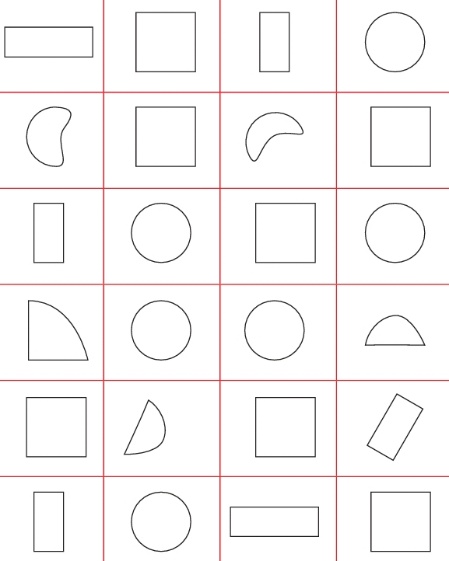 STAGE/TIMETEACHER’S ACTIVITIESLEARNER'S ACTIVITIES – MIND/HANDS ONLEARNING POINTSStep 1Introduction – Introductory Activities (5 minutes)Guides the pupils to sort the shapes according to same colour. Asks them – How many of the shapes are each colour?Green – 5Pink – 5Orange – 5 Linking the Previous knowledge to the new lesson Step 2 Development (5 minutes) Grouping1. Groups the learners into four groups – A, B, C, and D. 2. Guide the learners to choose a leader and secretary for your group. 3. Gives each group learning materials – cut shapes of square, rectangle and circle. 5 each. 1. Belong to a group. 2. Choose their leader and secretary. 3. Received learning materials for their group. Learner’s group, leader and secretary confirmed.Step 3Development – Groups Activities (10 minutes)Guides the pupils to sort the shapes according to how they look alike. Ensures that shapes having the  different colours are provided for pupils for demonstration. Lets the shapes be packed in a box.3 shapes look like this shape –7 shapes look like this shape – 5 shapes look like this shape – Sorting two dimensional shapes Step 4Development – Groups Activities and Presentation (10 minutes)Guides pupils  – Identify the shapes that are alike on the boxes chart.Similar objects Step 5Development(10 minutes) To conclude the lesson, the teacher revises the entire lesson and ask the key questions.  The learners listen, ask and answer questions.Lesson Evaluation and Conclusion 